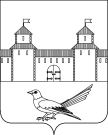 от 19.07.2016 г № 1235-п В соответствии с постановлением Правительства Российской Федерации от 30 декабря 2003 года № 794 «О единой государственной системе предупреждения и ликвидации чрезвычайных ситуаций», постановлением Правительства Оренбургской области от 30 ноября 2009 года № 593-п «Об утверждении положения об Оренбургской территориальной подсистеме единой государственной системы предупреждения и ликвидации чрезвычайных ситуаций», указом Губернатора Оренбургской области от 14 июля 2016 года №377-ук «О введении  на территории Оренбургской области режима чрезвычайной ситуации», руководствуясь статьями 32, 35, 40 Устава муниципального образования Сорочинский городской округ Оренбургской области, и в связи со стихийным бедствием - чрезвычайной ситуацией природного характера, повлекшей поражение сельскохозяйственных растений особо опасными вредителями администрация Сорочинского городского округа Оренбургской области постановляет:Отменить с 20 июля 2016 года на территории Сорочинского городского округа Оренбургской области режим повышенной готовности, введённый постановлением администрации Сорочинского городского округа от 20 мая 2016 года № 723-п «О введении на территории муниципального образования Сорочинский городской округ Оренбургской области режима повышенной готовности».Ввести с 20 июля 2016 года на территории муниципального образования Сорочинский городской округ Оренбургской области режим чрезвычайной ситуации.Образовать штаб по организации помощи сельскохозяйственным товаропроизводителям Сорочинского городского округа, пострадавшим от особо опасных вредителей в 2016 году, и утвердить в составе согласно Приложению.Рекомендовать начальникам территориальных отделов администрации Сорочинского городского округа Оренбургской области и руководителям сельскохозяйственных предприятий принять неотложные меры по снижению негативных последствий чрезвычайной ситуации, организованному проведению мероприятий по обработке площадей сельскохозяйственных культур против особо опасных вредителей.        5. Контроль за исполнением настоящего постановления возложить на  начальника Управления по сельскому хозяйству администрации Сорочинского городского округа - Маслова В.Г.         6. Постановление вступает в силу со дня его подписания и подлежит официальному опубликованию в газете «Сорочинский Вестник».И.о. главы муниципального образованияСорочинский городской округ – первый заместитель главы администрации городского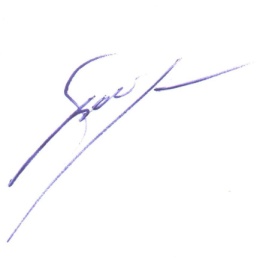 округа по оперативному управлениюмуниципальным хозяйством                                                                          А.А. БогдановРазослано: дело, Новику С.П., ЕДДС, начальникам территориальных отделов, управлению по сельскому хозяйству, членам штаба, руководителям организаций и с/х предприятий, прокуратуре.                                                                                                      Приложение к постановлению                                                                                  администрации Сорочинского                                                               городского округа                                                                                   от _________ № ___________Состав штабапо организации помощи сельскохозяйственным товаропроизводителям Сорочинского городского округа, пострадавшим от особо опасных вредителей в 2016 годуАдминистрация Сорочинского городского округа Оренбургской областиП О С Т А Н О В Л Е Н И Е О введении на территории муниципального образования  Сорочинский  городской округ Оренбургской области режима чрезвычайной ситуацииНовик С.П.-руководитель штаба, заместитель главы администрации городского округа по сельскому хозяйству и по работе с территориями; Маслов В.Г.-заместитель руководителя штаба,  начальник Управления по сельскому  хозяйству администрации Сорочинского городского округаЧлены штаба:Вельбов В.А.-начальник Сорочинского межрайонного отдела филиала ФГБУ «Россельхозцентр» по Оренбургской области; Савченко А.Я.Пасюта Д.Ю.                    --главный специалист по делам ГО ЧС администрации Сорочинского городского округа;главный специалист Управления по сельскому хозяйству администрации Сорочинского городского округа;Подольцев В.Н.-ведущий специалист Управления по  сельскому хозяйству администрации Сорочинского городского округа;Ганичкин А.А.      Торопчин В.А.        -    -начальник ОМВД  РФ по Сорочинскому городскому округу   (по согласованию);начальник ОНД и ПР по Сорочинскому городскому округу, Тоцкому и Красногвардейскому районамЗверев Е.Н. Такмакова Т.П.       -   -начальник ГУ «Сорочинское районное управление  ветеринарии» (по согласованию);начальник Управления финансов администрации Сорочинского городского округа.